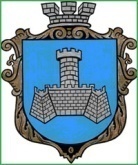 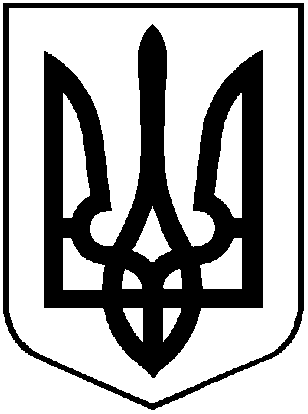 УКРАЇНАХМІЛЬНИЦЬКА МІСЬКА РАДАВІННИЦЬКОЇ ОБЛАСТІ                     Р О З П О Р Я Д Ж Е НН ЯМІСЬКОГО  ГОЛОВИВід  26 лютого 2024 р.                                                                     № 98-р Про проведення консультацій з громадськістюз обговорення  виконання  бюджетуХмільницької  міської територіальної громади за 2023 рік 	З метою залучення  громадян до участі в управлінні справами органів місцевого самоврядування, організації їх вільного доступу до інформації про діяльність органів місцевого самоврядування, а також забезпечення гласності, відкритості та прозорості в діяльності цих органів, керуючись Бюджетним регламентом Хмільницької міської ради, відповідно до Порядку проведення консультацій з громадськістю виконавчими органами Хмільницької міської ради, затвердженого рішенням виконавчого комітету Хмільницької міської ради від 16.10.2020р. №336 (нова редакція), керуючись ст. 28 Бюджетного кодексу України, ст.ст. 42, 59 Закону України «Про місцеве самоврядування в Україні»:	1. Провести з 26 лютого 2024 року по 06 березня 2024 року  консультації з громадськістю у формі публічного громадського обговорення та  електронні  консультації з громадськістю з обговорення  виконання  бюджету Хмільницької  міської територіальної громади за 2023 рік та виконання бюджетних програм.	2. Затвердити план заходів із організації та проведення консультацій з громадськістю у формі публічного громадського обговорення  та електронних  консультацій з громадськістю з обговорення виконання  бюджету Хмільницької  міської територіальної громади за 2023 рік та виконання бюджетних програм згідно з додатком 1. 	3. Організаційному відділу Хмільницької міської ради (Оксані ТЕНДЕРИС) організувати проведення відкритої зустрічі з громадськістю про публічне представлення  інформації про виконання  бюджету Хмільницької  міської територіальної громади за 2023 рік та виконання бюджетних програм.	4. Затвердити Інформаційне повідомлення про проведення консультацій з громадськістю у формі публічного громадського обговорення  та електронних  консультацій з громадськістю з обговорення виконання  бюджету Хмільницької  міської територіальної громади за 2023 рік згідно з додатком 2.	5. Фінансовому управлінню Хмільницької міської ради (Тетяні ТИЩЕНКО) не пізніше ніж через 5 робочих днів після завершення проведення консультацій з громадськістю підготувати Звіт про результати проведення консультацій з громадськістю з обговорення виконання  бюджету Хмільницької  міської територіальної громади за 2023 рік. 	6. Відділу інформаційної діяльності та комунікацій із громадськістю Хмільницької міської ради (Наталії МАЗУР):	6.1. Оприлюднити Інформаційне повідомлення про проведення консультацій з громадськістю з обговорення виконання бюджету Хмільницької  міської територіальної громади за 2023 рік в Розділі "Для громади"/ "Консультації з громадськістю"/ "Електронні консультації" на офіційному вебсайті Хмільницької міської ради та розмістити на платформі електронної демократії  Е-DEM - "Консультації з громадськістю".	6.2. Оприлюднити Звіт про результати консультацій з громадськістю з обговорення виконання бюджету Хмільницької  міської територіальної громади за 2023 рік на офіційному вебсайті Хмільницької міської ради в Розділі "Для громади"/ "Консультації з громадськістю"/ "Звіти за результатами обговорень".	7. Контроль за виконанням цього розпорядження покласти на    заступника міського голови з питань діяльності виконавчих органів міської ради Редчика С.Б.Міський голова 						     Микола  ЮРЧИШИН 	Сергій МАТАШ	Сергій  РЕДЧИК	Оксана ТЕНДЕРИС   	Тетяна ТИЩЕНКО     Наталія МАЗУР     Надія БУЛИКОВА	Віктор ЗАБАРСЬКИЙ									Додаток 1									до розпорядження міського голови 									від 26 лютого  2024р.  №  98-р  ПЛАН ЗАХОДІВ із організації та проведення консультацій з громадськістю з обговореннявиконання  бюджету Хмільницької  міської територіальної громади за 2023 рік Міський голова 						      Микола ЮРЧИШИН 									Додаток 2									до розпорядження міського голови 									від  26  лютого  2024р. № 98-рІНФОРМАЦІЙНЕ ПОВІДОМЛЕННЯпро проведення консультацій з громадськістю з обговорення виконання  бюджету Хмільницької  міської територіальної громади за 2023 рік Міський голова 						      Микола ЮРЧИШИН №з/пФорма публічного громадського обговорення Термін проведеннямісце проведеннячас проведенняВідповідальні1.Електронні консультації з громадськістюЗ 26 лютогопо 06 березня 2024 рокуФінансове управління Хмільницької міської ради Відділ інформаційної діяльності та комунікацій із громадськістю Хмільницької міської ради2.Відкрита зустріч з громадськістю 14 березня 2024 року  11:00 Організаційний відділ Хмільницької  міської ради  Фінансове управління Хмільницької міської ради Головні розпорядники коштів бюджету Хмільницької міської територіальної громадиНайменування виконавчого органу міської ради, який проводить обговоренняФінансове управління Хмільницької міської радиФінансове управління Хмільницької міської радиПитання або назва проекту акта, винесеного на обговоренняВиконання  бюджету Хмільницької  міської територіальної громади за 2023 рік Виконання  бюджету Хмільницької  міської територіальної громади за 2023 рік Адреса (гіпертекстове посилання) опублікованого на Офіційному вебсайті  Хмільницької міської ради тексту проекту актаІнформація про  виконання  бюджету Хмільницької  міської територіальної громади за січень - грудень 2023 рік розміщена на офіційному вебсайті Хмільницької міської ради https://rada.ekhmilnyk.gov.ua/uk/page/vikonannya-byudzhetu.Рішення  56 сесія міської ради 8 скликання №2424  від 06 лютого 2024 року "Про затвердження звіту про виконання бюджету Хмільницької міської  територіальної громади  за  2023 рік" https://rada.ekhmilnyk.gov.ua/uk/documents/category/rishennya-56-sesii-miskoi-radi-vid-06-02-2024.Інформація про  виконання  бюджету Хмільницької  міської територіальної громади за 2023 рік оприлюднена в Інформаційному бюлетені Хмільницької міської ради "Хмільницька громада" (№2, лютий 2024р)Інформація про  виконання  бюджету Хмільницької  міської територіальної громади за січень - грудень 2023 рік розміщена на офіційному вебсайті Хмільницької міської ради https://rada.ekhmilnyk.gov.ua/uk/page/vikonannya-byudzhetu.Рішення  56 сесія міської ради 8 скликання №2424  від 06 лютого 2024 року "Про затвердження звіту про виконання бюджету Хмільницької міської  територіальної громади  за  2023 рік" https://rada.ekhmilnyk.gov.ua/uk/documents/category/rishennya-56-sesii-miskoi-radi-vid-06-02-2024.Інформація про  виконання  бюджету Хмільницької  міської територіальної громади за 2023 рік оприлюднена в Інформаційному бюлетені Хмільницької міської ради "Хмільницька громада" (№2, лютий 2024р)Соціальні групи населення та заінтересовані сторони, на які поширюватиметься дія прийнятого рішенняОрган місцевого самоврядування, суб'єкти господарювання, у тому числі  суб'єкти малого підприємництва, представники громадських організацій, жителі Хмільницької міської територіальної громадиОрган місцевого самоврядування, суб'єкти господарювання, у тому числі  суб'єкти малого підприємництва, представники громадських організацій, жителі Хмільницької міської територіальної громадиМожливі наслідки проведення в життя рішення для різних соціальних груп населення та заінтересованих сторінВрахування громадських пропозицій, рекомендацій та зауважень під час виконання  бюджету Хмільницької  міської територіальної громади у 2024 році Врахування громадських пропозицій, рекомендацій та зауважень під час виконання  бюджету Хмільницької  міської територіальної громади у 2024 році Відомості про місце і час проведення публічних  заходів, порядок обговорення, реєстрації учасниківЕлектронні консультації з громадськістю З 26 лютого по 06 березня 2024 рокуОфіційний вебсайт міської ради. Розділи: "Анонси подій" та  "Для громади"/ "Консультації з громадськістю"/ "Електронні консультації" та «Електронні послуги» / сервіс «Електронні консультації» (платформа електронної демократії) Відомості про місце і час проведення публічних  заходів, порядок обговорення, реєстрації учасниківВідкрита зустріч з громадськістю 14 березня 2024 року  11:00 Порядок участі в обговоренні  представників  визначених соціальних групВідділ інформаційної діяльності та комунікацій з громадськістю Хмільницької міської ради публікуватиме:- інформаційне повідомлення в Розділі "Для громади"/"Консультації з громадськістю"/ "Електронні консультації" на офіційному вебсайті Хмільницької міської ради;- повідомлення про проведення публічного громадськогообговорення на офіційному вебсайті Хмільницької міськоїради  в розділах "Анонси подій" та "Для громади"/"Консультації з громадськістю"/"Електронні консультації" та розмістить    на платформі електронної демократії  Е-DEM -консультації з громадськістю.Участь в обговоренні можуть брати всі бажаючі.Відділ інформаційної діяльності та комунікацій з громадськістю Хмільницької міської ради публікуватиме:- інформаційне повідомлення в Розділі "Для громади"/"Консультації з громадськістю"/ "Електронні консультації" на офіційному вебсайті Хмільницької міської ради;- повідомлення про проведення публічного громадськогообговорення на офіційному вебсайті Хмільницької міськоїради  в розділах "Анонси подій" та "Для громади"/"Консультації з громадськістю"/"Електронні консультації" та розмістить    на платформі електронної демократії  Е-DEM -консультації з громадськістю.Участь в обговоренні можуть брати всі бажаючі.Поштова та електронна адреси, строк і форма подання пропозицій та зауваженьПропозиції та зауваження подаються у письмовій формі за адресою:22000, вул. Столярчука,10 м. Хмільник Вінницька область або надсилаються електронною поштою  на електронну адресу: rada@ekhmilnyk.gov.ua з 26 лютого по  06 березня 2024 рокуПропозиції та зауваження подаються у письмовій формі за адресою:22000, вул. Столярчука,10 м. Хмільник Вінницька область або надсилаються електронною поштою  на електронну адресу: rada@ekhmilnyk.gov.ua з 26 лютого по  06 березня 2024 рокуАдреса і номер телефону, за якими надаються консультації з питання, що винесено на публічне громадське обговоренняКонсультації з питання, що винесено на обговорення, надаютьсяза тел.: 2 26 50 Фінансове управління Хмільницької міської радиКонсультації з питання, що винесено на обговорення, надаютьсяза тел.: 2 26 50 Фінансове управління Хмільницької міської радиПрізвище, ім'я відповідальної особи органу виконавчої владиТетяна ТИЩЕНКОначальник  фінансового управління Хмільницької міської радиТетяна ТИЩЕНКОначальник  фінансового управління Хмільницької міської радиСтрок і спосіб оприлюднення результатів обговоренняелектронних консультацій з громадськістюНе пізніше 13 березня 2024 рокуна офіційному вебсайті Хмільницької міської ради  в Розділі "Для громади"/ "Консультації з громадськістю"/ "Електронні консультації "/ "Звіти за результатами обговорень"Не пізніше 13 березня 2024 рокуна офіційному вебсайті Хмільницької міської ради  в Розділі "Для громади"/ "Консультації з громадськістю"/ "Електронні консультації "/ "Звіти за результатами обговорень"